Педагоги, награжденные на НПКПобедитель рейтинга «Самый результативный учитель года» - Шатилова Наталья ЮрьевнаПобедители и призеры конкурса ЭОР:Торопова Елена Валериевна,Гузей Наталья Владимировна,Киселев Сергей Сергеевич,Жильцов Александр Васильевич,Поликарпова Ирина Владимировна,Жильцова Нина Никифоровна.Победители и призеры конкурса педагогических публикаций:Жильцова Нина Никифоровна,Маник Оксана Александровна,Шатилова Наталья Юрьевна,Аплеухина Лариса Викторовна,Чередниченко Инна Олеговна,Рыжкова Инесса Владимировна,Борисенко Татьяна Григорьевна,Медведева Вера ВасильевнаНаграждены Почетными грамотами администрации школы за инновационные формы проведения предметных недель заведующие кафедрами Маник О.А., Гузей Н.В., Белянова О.А. и заведующая БИЦ Поликарпова И.В.. Награждены Почетными грамотами за организацию деятельности секций НОУ «Интеллект» Торопова Е.В., Паутова Н.Н., Шатилова Н.Ю., Белянова О.А., Трифонова Т.А..Награждены Почетными грамотами:Шалагина  Е.А. за диссеминацию СОТ через серию мастер-классов в базовой школе,Торопова Е.В. за высокий профессионализм в методической работе в школе и городе,Белянова О.А. за результативную работу с одарёнными школьниками,Ратушина Е.Д. за диссеминацию передового педагогического опыта по реализации компетентностного подхода через серию открытых уроков.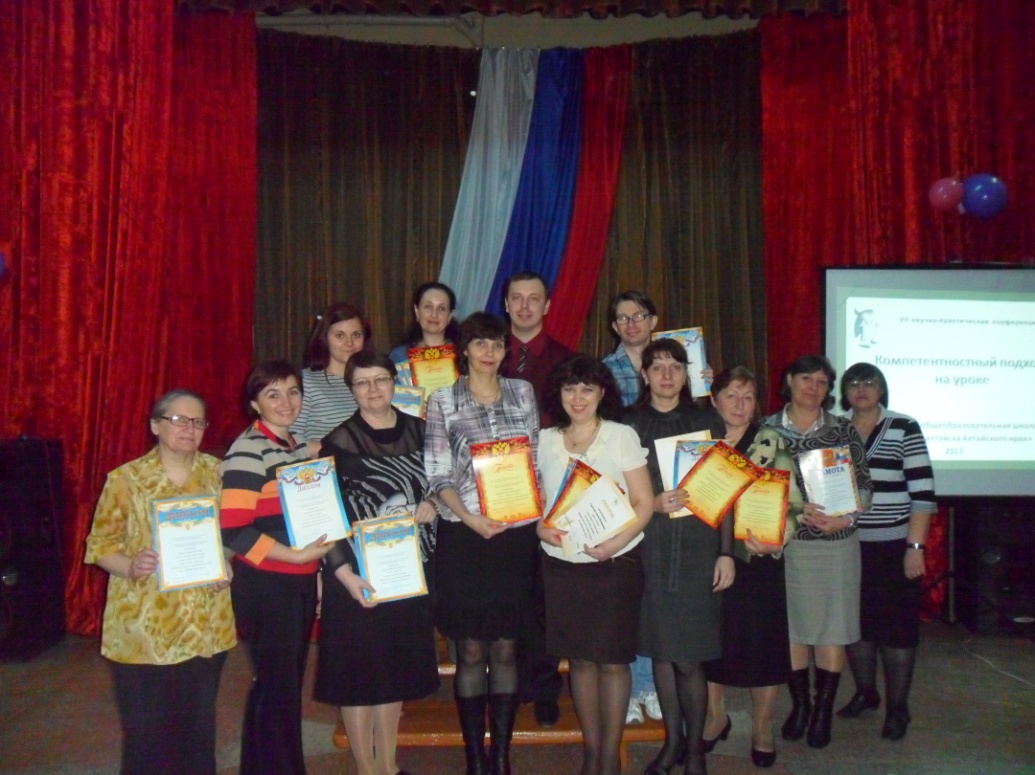 